大阪府委託訓練事業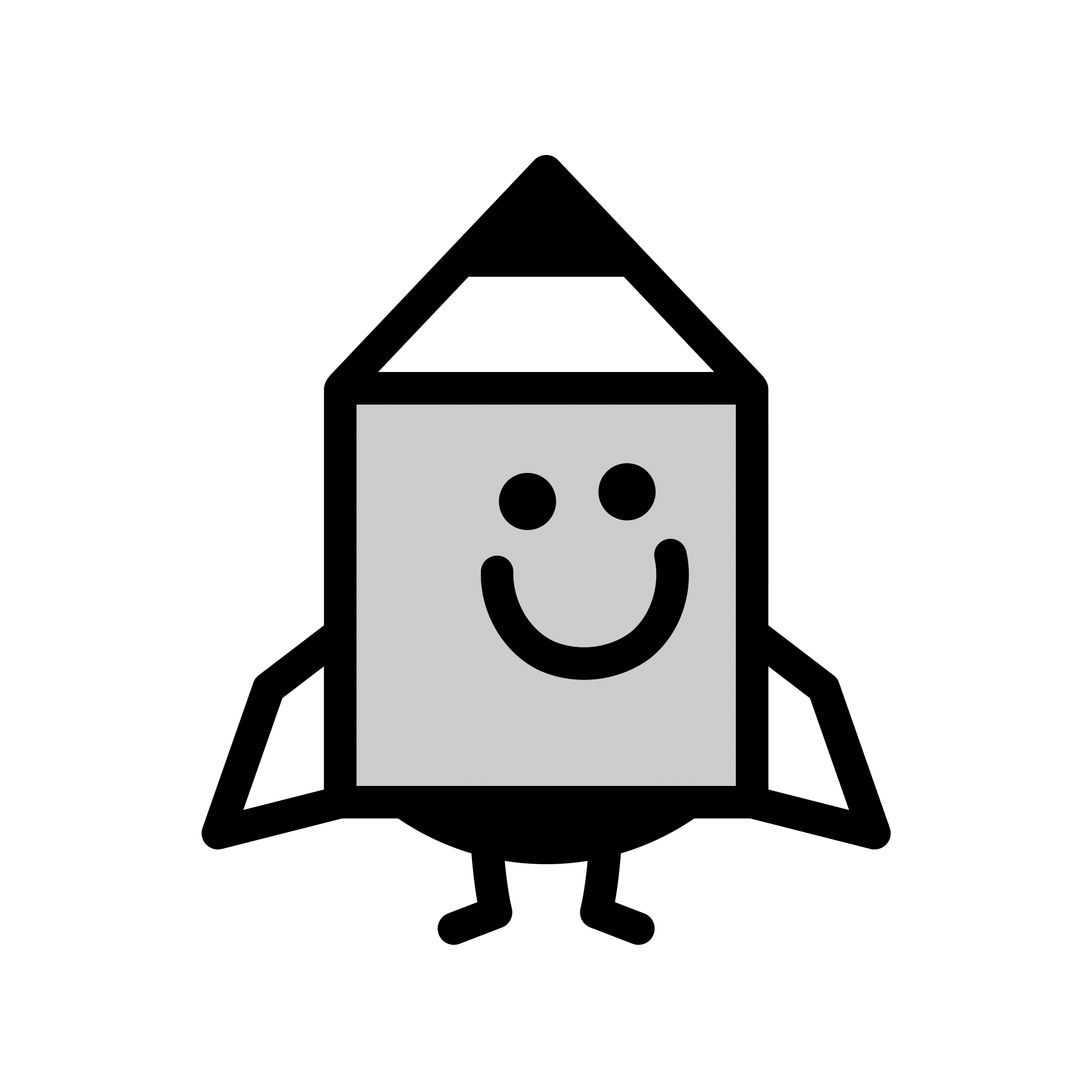 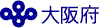 離職者等再就職訓練 募集あんない募　集　期　間：令和３年３月１６日（火）　～　令和３年４月１２日（月）選 考 試 験 日：令和３年４月２２日（木）もしくは　令和３年４月２３日（金）選考結果通知日：令和３年５月１１日（火）【申込要件等】（※開講月により、適用のない要件があります。）　※１……「介護職員初任者養成研修科」及び「介護福祉士実務者研修科」の修了証書交付は、必須科目を全時間受講し、修了評価筆記試験に合格することが必要です。また、補講を受ける際は、自己負担額が生じる場合があります。　※２……移動支援従業者養成研修課程、又は同行援護従業者養成研修課程を修了することが可能です。　※３……普通救命講習を修了することが可能です。　※４……【40歳以上の方対象】の訓練は、訓練開始日時点において当該年齢の方が対象となります。　※５……【託児付】コースにおいて託児サービスをご希望の方は、ハローワーク備え付けの資料（託児サービスの概要）をご確認の上、窓口にてお申込みください。　※６……文字入力ができ、Ｗｏｒｄ、Ｅｘｃｅｌ等の基本的なパソコン操作ができること。　※７……文字入力ができ、簡単なパソコン操作ができること。　※８……日本語が母語または母語話者レベル。　※９……文字入力ができ、マウスによるパソコン操作ができること。　※１０…パソコンの基本的操作ができること。　※１１…【３９歳以下の方対象】及び【４９歳以下の方対象】の訓練は、訓練開始日時点において当該年齢の方が対象となります。　※１２…保育・介護・社会福祉系の職場での仕事を検討している人